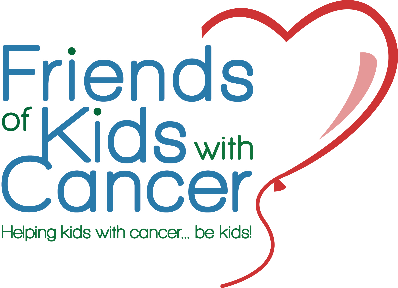 Tom “The Tutor” Mulvihill Scholarship
Spring 2024 – 2025 Application16 Sunnen Drive, Suite 161
St. Louis, MO  63143
(314) 275-7440Friends of Kids with Cancer and the friends and family of Tom Mulvihill are pleased to offer a scholarship in his honor. Tom Mulvihill “Tom the Tutor” dedicated 25 years of his life to helping kids with cancer be kids. His unique ability to build relationships and put a smile on the face of each child had a lasting impact on their lives. Tom’s exceptional skill in motivating children and instilling confidence was his greatest gift. He leaves a legacy of inspiration, faith, and hope in young survivors. He taught kids to believe in themselves and reach for their dreams; this scholarship is a pathway for you to achieve whatever you dare to dream.It is the scholarship recipient’s responsibility to contact Friends of Kids with Cancer in the case of taking the semester off, transferring schools, not returning to school, or any other changes regarding schooling.This form can be photocopied. This form by itself is not a complete application packet. Applications must be postmarked by or before May 24, 2024.  Incomplete applications will not be considered. 1) Applicant                    ________________________________________________________________________________   	       Last Name 	 	First Name               	 	 Middle Initial 	 	  	      (_____)__________________   (____)______________________________________________ 	      Home Phone                                    Cell                                      Email     	      ________________________________________________________________________________  	            Street Address  	      ________________________________________________________________________________    	      City 	 	 	 	State 	 	 	County 	 	Zip 	                           _________________________________________________________________________________  	     Date of Birth 	 	 	Age 	 	 	  	     Date of Diagnosis________________________________Diagnosis__________________________________ Circle One:  I am a legal resident of:  Missouri or Illinois or Other____________________________________________High School                       ______________________________________________________________________________            	 	School Name 	 	 	 	 	 	 	 	Graduation Date  	         _______________________________________________________________________________                                                  School Street Address 	 	 	City 	 	 State 	                           Zip Other Schools – Please list additional schools of higher education attended. Letter of Acceptance, on letterhead      Name of accredited university, graduate school, college, community college, or vocational technical school to which you                   have been accepted:   	___________________________________________________________________________________   	School Name 	 	 	 	 	 	 	 	Student I. D. Number  	_______________________________________________________(_____)_____________________   	School Street Address 	 	 	 	 	 	       School Phone  	___________________________________________________________________________________   	City 	 	 	 	 	 	State 	 	 	 	 	   Zip Letters of Reference (2)     Include the contact information of the individuals who are writing letters in support of your application. Please Print. Physician or Treatment Facility (Must be on their letterhead) verifying you received treatment there.                         _____________________________________________________________________________   			Title 	 	     Name (first & last)  	____________________________________(_____)_________________(_____)__________________   			Affiliation (hospital, organization, etc.) 	        Phone 	 	 	   Fax Adult Over 21 who is not a relative (teacher/professor. guidance counselor, employer, scout leader, mentor, other)                            ____________________________________________________________________________   			Title 	 	       Name (first & last)  	___________________________________   (_____)__________________(_____)________________  			School, Organization, Other 	 	         Phone 	 	 	      Fax Services (programs, parties, etc.) received from Friends of Kids with Cancer. Volunteer work (please be specific), hobbies, interests, and extra-curricular activities. Attach extra sheet, if needed. Essay (one page only, please attach) describing your life experiences, your future goals, and how this scholarship will be helpful to you in your pursuits.   Please incorporate one short paragraph about how Friends of Kids with Cancer helped you through your journey. Please attach a current photo of the applicant.Signature      The information on this form & contained in the application package is true & correct to the best of my knowledge as evidenced by these signatures.  	___________________________________________________________________________________   			Applicant’s Signature 	 	 	 	 	 	 	                            Date  	__________________________________________            _(_____)____________________________  	     Parent/Guardian’s Signature (if applicant is under 18)        Daytime Phone 	                  Date I agree to contact Friends of Kids with Cancer in the case of taking the semester off, transferring schools, not                                                                  returning to school, or any other changes regarding schooling.     ☐ Yes         ☐ No  Have you included everything below in one envelope?  Incomplete applications will not be considered. Completed application form. (Please complete the Mackenzie scholarship application in addition to Tom Mulvihill scholarship.)Two recommendations; one from a physician (on their letterhead) verifying diagnosis and one from an adult age 21 or older who is not a relative. An acceptance letter from a scholastic institution or trade school on letterhead. An official transcript of academic records from high school or college, whichever is applicable.  Some institutions require the transcript be mailed directly to our office; please indicate if that is applicable in your case. A one-page essay describing your life experiences, your future goals, and the reasons why you need/deserve this scholarship grant. A current photo of the applicant.Dates Name of School City/State Grades Attended GPA 